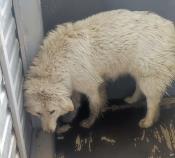 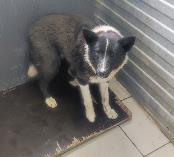 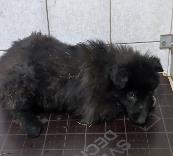 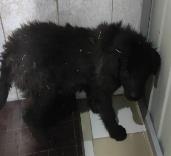 № 340Отловлено: 15.05.2023ул.Интернациональная21А стр. 2Вид: собака.Порода/пол: беспородный, кобель.Окрас: белый.Возраст: 3,5 года.Вес: 32 кг.Рост: 54 см. в холке.Приметы: Особенности поведения: Спокойный ИН: Вакцинация:Кастрация: 
Вет. паспорт: нет№ 341Отловлено: 15.05.2023ул.Интернациональная1 к 2Вид: собака.Порода/пол: беспородный, кобель.Окрас: серый.Возраст: 2 года.Вес: 27 кг.Рост: 52 см. в холке.Приметы: Особенности поведения: Спокойный ИН: Вакцинация:Кастрация: 
Вет. паспорт: нет№ 341/1Отловлено: 15.05.2023СОНТ РябинкаВид: щенок.Порода/пол: беспородная, сука.Окрас: черный.Возраст: 3 месяца.Вес: 5 кг.Рост: 9 см. в холке.Приметы: Особенности поведения: Спокойная ИН: Вакцинация:Стерилизация: 
Вет. паспорт: нет№ 341/2Отловлено: 15.05.2023СОНТ РябинкаВид: щенок.Порода/пол: беспородный, кобель.Окрас: черный.Возраст: 3 месяца.Вес: 5 кг.Рост: 10 см. в холке.Приметы: Особенности поведения: СпокойныйИН: Вакцинация:Кастрация: 
Вет. паспорт: нет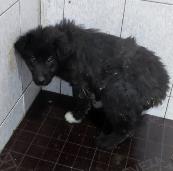 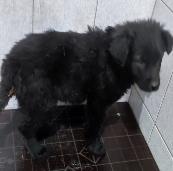 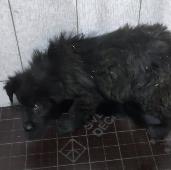 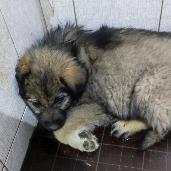 № 341/3Отловлено: 15.05.2023СОНТ РябинкаВид: щенок.Порода/пол: беспородная, сука.Окрас: черный.Возраст: 3 месяца.Вес: 5 кг.Рост: 1 см. в холке.Приметы: Особенности поведения: Спокойная ИН: Вакцинация:Стерилизация: 
Вет. паспорт: нет№ 341/4Отловлено: 15.05.2023СОНТ РябинкаВид: щенок.Порода/пол: беспородная, сука.Окрас: черный.Возраст: 3 месяца.Вес: 5 кг.Рост: 9 см. в холке.Приметы: Особенности поведения: Спокойная ИН: Вакцинация:Стерилизация: 
Вет. паспорт: нет№ 341/5Отловлено: 15.05.2023СОНТ РябинкаВид: щенок.Порода/пол: беспородный, кобель.Окрас: черный.Возраст: 3 месяца.Вес: 5 кг.Рост: 9 см. в холке.Приметы: Особенности поведения: Спокойный ИН: Вакцинация:Кастрация: 
Вет. паспорт: нет№ 341/6Отловлено: 15.05.2023СОНТ РябинкаВид: щенок.Порода/пол: беспородная, сука.Окрас: серый.Возраст: 3 месяца.Вес: 5 кг.Рост: 8 см. в холке.Приметы: Особенности поведения: Спокойная ИН: Вакцинация:Стерилизация: 
Вет. паспорт: нет